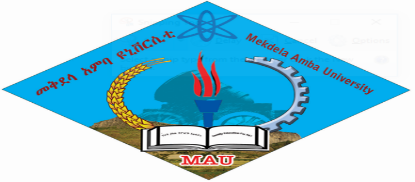 MEKIDELA AMBA UNIVERSITYFACULITY OF BUSINESS AND ECONOMICSDEPARTMENT OF ACCCOUNTING AND FINANCEGroup assignment for 3rd year accounting and finance students   Submission date:    Instruction;do not copy from othersuse your own wordWrite with good hand writing Discusses the difference and similarities between project and program.Give examples of project implemented in your area, and identify key stakeholders.Identify any public or development projects that you recommend relevant and necessary for mekane selam town.which of the following would be considered a project? Design new Nissan micra car model Production of tire for Nissan micra car modelSale of Nissan micra car modelGathering and entering employment data for bureau of labor statistics quarterly reportHosting a conferencePlanning for weddingImplementing a new business procedure or processDesigning and running marketing campaignAbay transport service traveling from Mekane Selam to Addis Ababa.Construction of building quarantine for isolation of people those tested positive by corona virus.Which form of project organization structure best for you. Why?What are the factors that affect success of a project? Explain how
these affect its success.What is the relationship between national development Planning
and project? 